Shape Outline Cards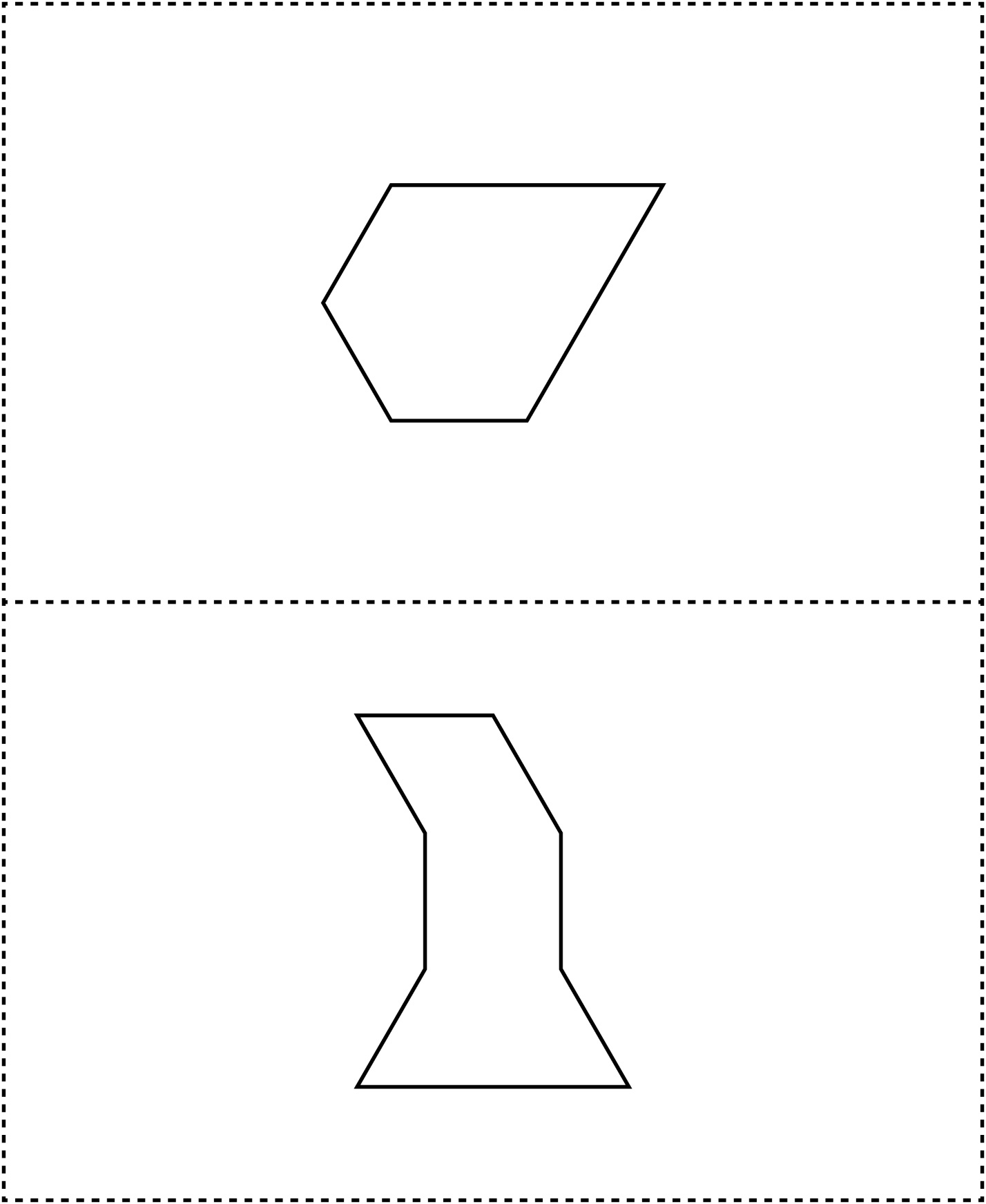 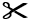 Shape Outline Cards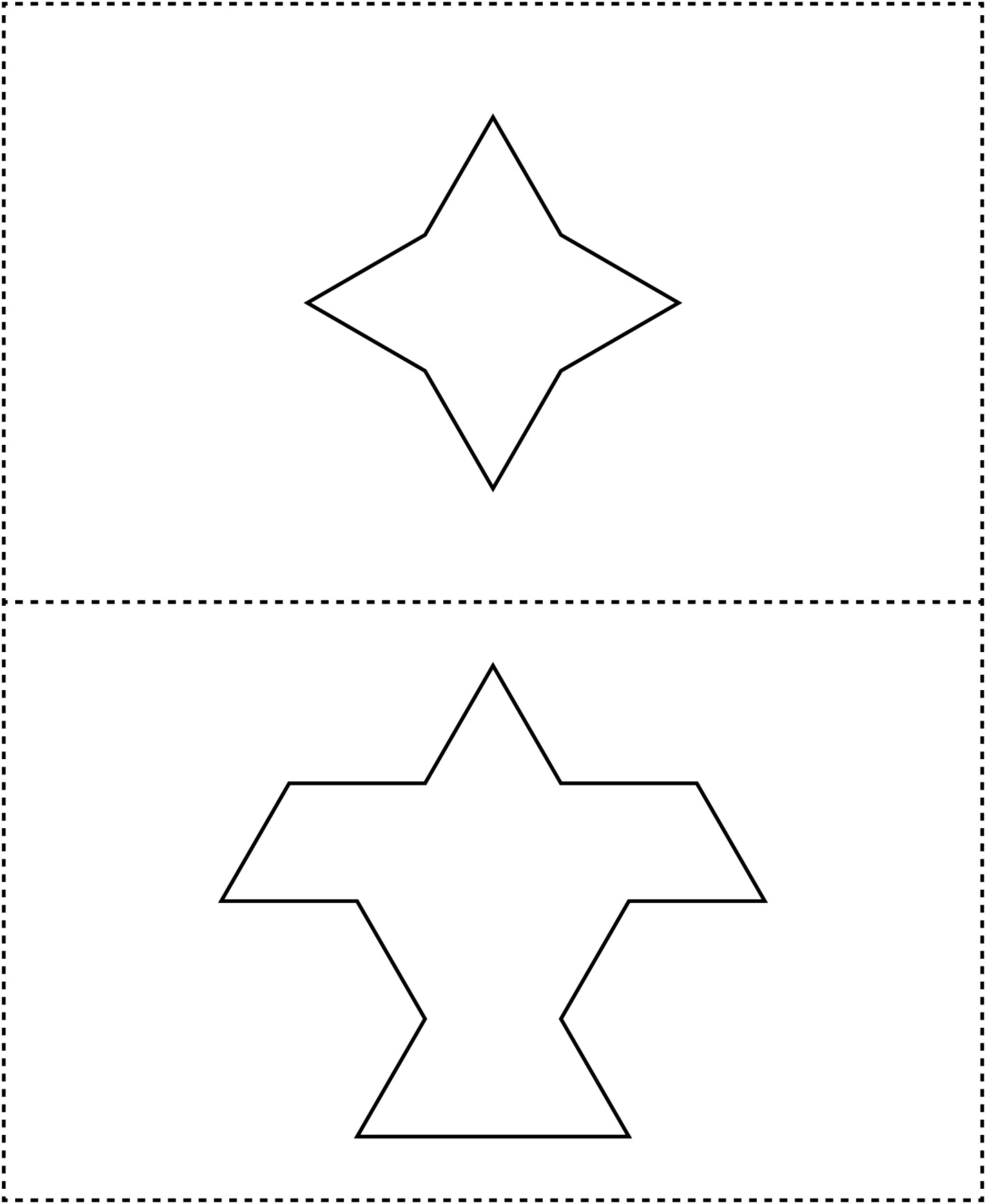 